MİTHATPAŞA MESLEKİ VE TEKNİK ANADOLU LİSESİhttp://mithatpasaeml.meb.k12.tr/icerikler/refuse-reduce_9036748.html         (School website)http://www.eba.gov.tr/haber/1580385991          ( EBA  news )https://www.youtube.com/watch?v=EyWjThWMTSs     (Youtube)http://mithatpasaeml.meb.k12.tr/icerikler/refuse-reduce_9036748.html   (School website-eBook)https://www.eba.gov.tr/ders/proxy/VCollabPlayer_v0.0.643/index.html#/main/dashboard/2/9/0   ( EBA-Mithatpaşa Group- Aykut Dirik ) ( Just for the Mithatpaşa Group )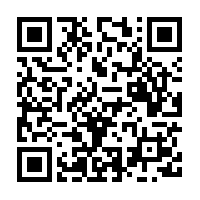 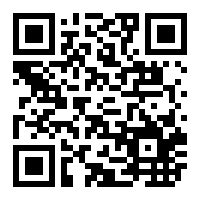 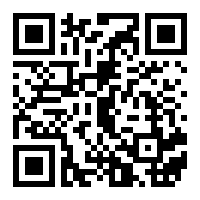 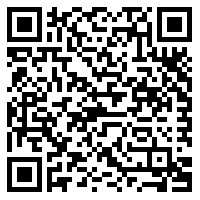        (School website)                          ( EBA  news )                      (Youtube)                   ( EBA-Mithatpaşa Group )                                                                                                                                                                                           ( Aykut Dirik )                                                                                                                       ( Just for the Mithatpaşa Group )       (School website- e Book))